Name:Quiz 11, Attempt 1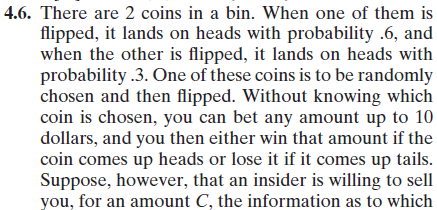 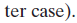 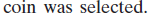 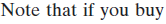 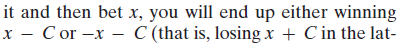 Assume that you buy the insider information and the coin that was flipped lands on heads with probability 0.6.  Assume the information costs C=$1 and that you decide to bet $10.  Find the expected value and variance of your winnings.  Quiz 9, Attempt 2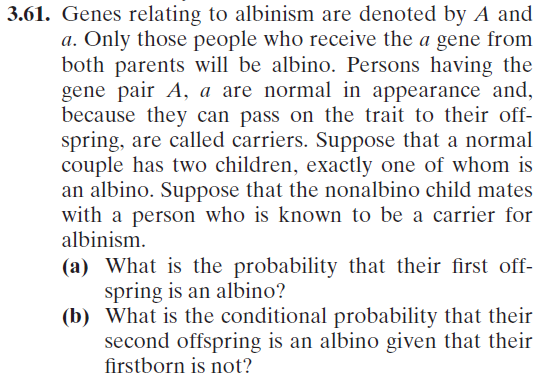 